Lions Club _________________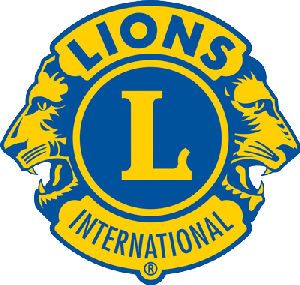 KANNATUSTODISTUSAnnettu ______________	_________		paikkakunta			päivämäärä			Lions Club ___________________ on ________kuun 20__ kuukausikokouksessaan päättänyt antaa jäsenelleen _________________________nimitämän kannatustodistuksen Lions piirin 107-B 2. varapiirikuvernöörin tehtävän hakua varten kaudelle 2022-23.Allekirjoitukset__________________		___________________presidentti			 	sihteeri